７　人事院勧告の概要第27表　給与勧告の骨子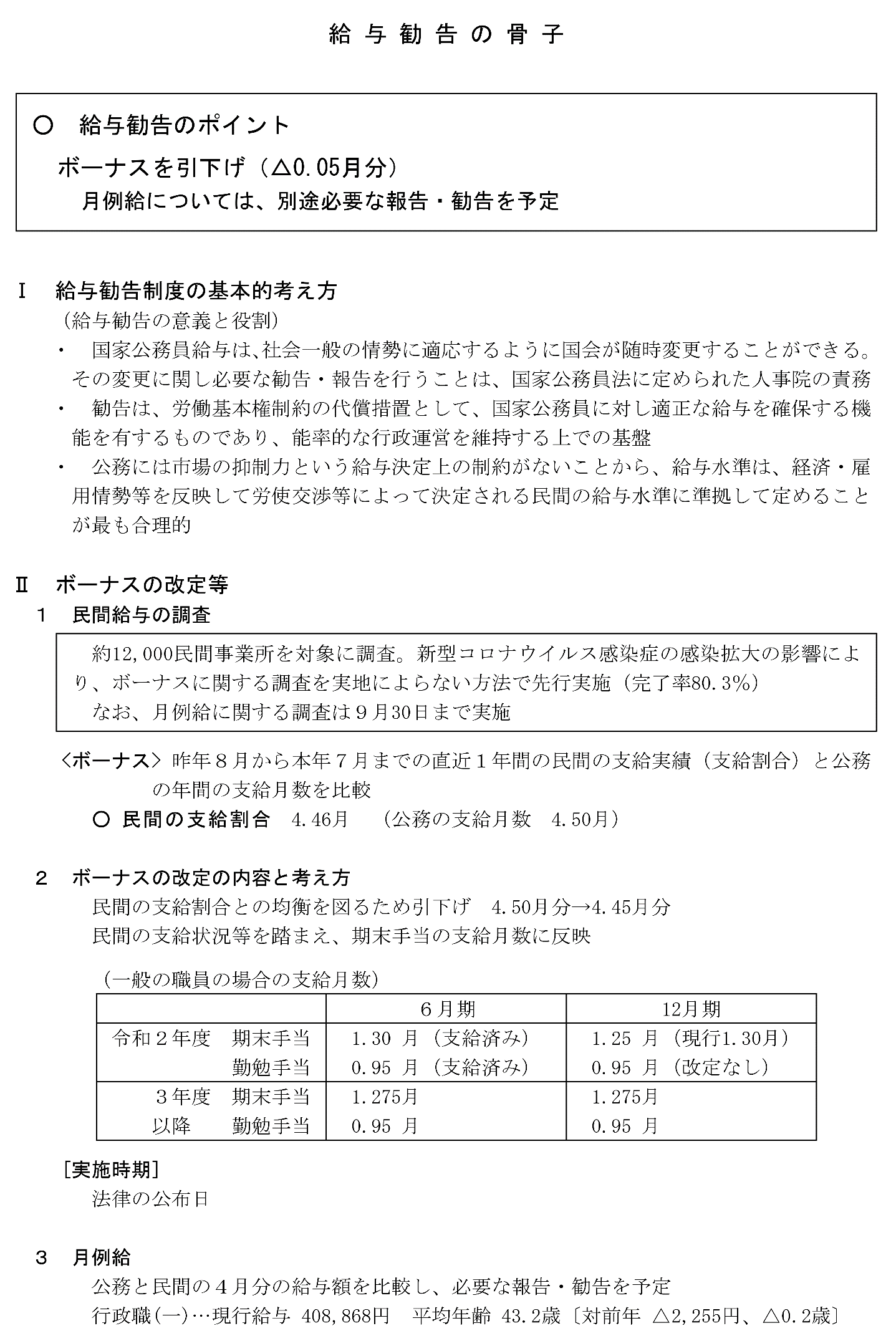 第28表　公務員人事管理に関する報告の骨子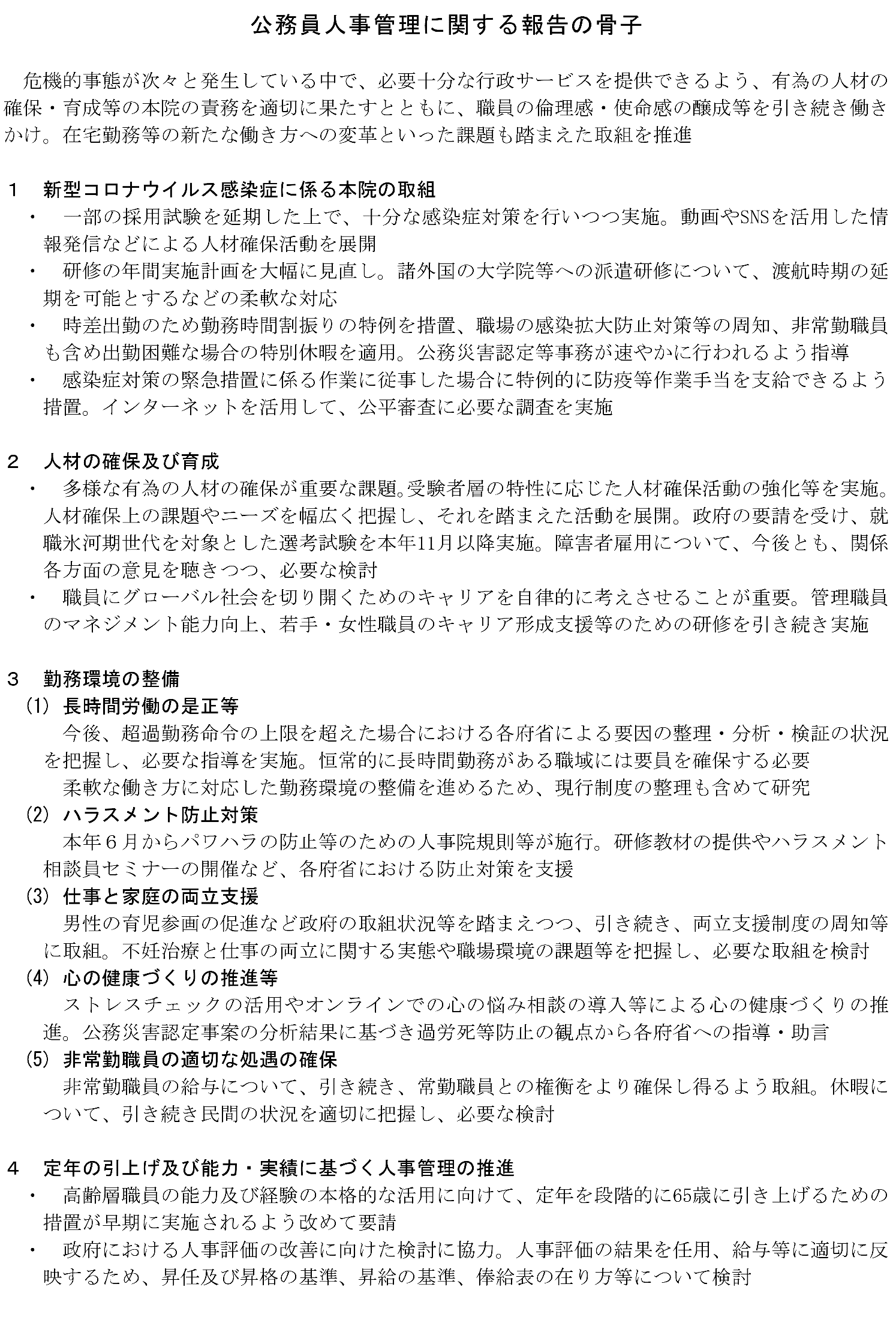 